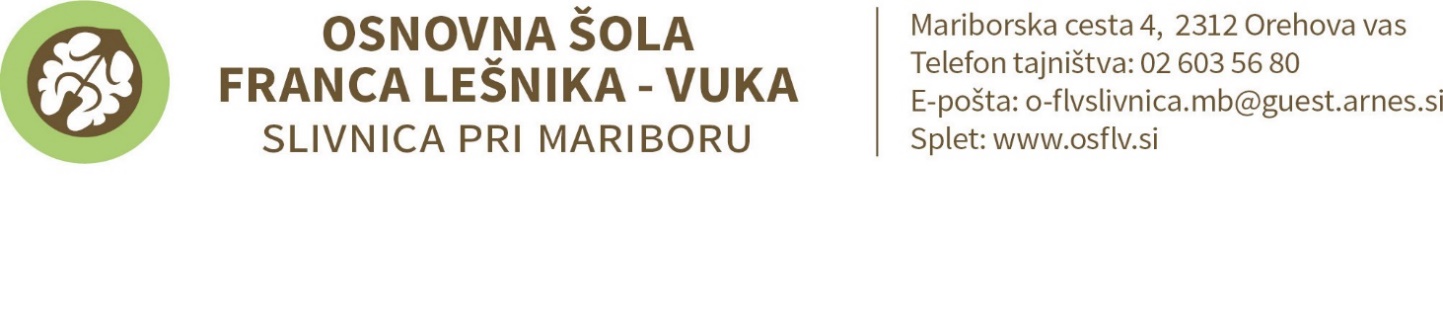 OBVESTILO STARŠEM IN NAROČILNICA ZA IZPOSOJO UČBENIKOV ZA 6. RAZRED  OŠ  V  ŠOLSKEM  LETU 2024/2025Osnovna šola omogoča učencem, da si v prihodnjem šolskem letu iz učbeniškega sklada izposodijo učbenike za 6. razred OŠ. Učenci bodo učbenike prejeli v začetku šol. Ob izteku šol. leta morate učbenike vrniti šoli. V primeru, da bo kakšen učbenik poškodovan ali ga ne boste vrnili, boste zanj plačali ustrezno odškodnino. (Pravilnik o upravljanju učbeniških skladov (Uradni list RS št. 12/2020).*  Po navodilih Ministrstva za vzgojo in izobraževanje je izposoja učbenikov brezplačna. ODREŽI----------------------------------------------------------------------------------------------------------------NAROČILNICA  za izposojo učbenikov za  6. RAZRED OŠ  v šol. l. 2024/2025Za svojega otroka nepreklicno naročam izposojo učbenikov iz učbeniškega sklada:IME IN PRIIMEK UČENCA - UČENKE:________________________________RAZRED:_________                                                                   Podpis starša /zakonitega zastopnika:  _____________________Izpolnjeno naročilnico vrnite razredničarki najkasneje do 20. junija 2024.  ZALOŽBAAVTOR, NASLOVCENA€IZPOSOJ.€MKZB. Golob …: BERILO 6, KDO SE SKRIVA V OGLEDALU? 20,90*Rokus KlettJ. Berk …: SKRIVNOSTI ŠTEVIL IN OBLIK 6, učbenik za matematiko (2022)18,20*Z. ObzorjaJ. Skela: TOUCHSTONE 6 NEW, učbenik za angleščino19,90*ModrijanJ. Senegačnik: MOJA PRVA GEOGRAFIJA, učbenik za 6. razred17,60*Rokus KlettS. Androlić …: PRAVA TEHNIKA 6, učbenik16,00*Rokus KlettS. Kostanjevec: GOSPODINJSTVO 6, 2. izdaja, učbenik19,70*ZALOŽBAAVTOR, NASLOVDA  /  NEMKZB. Golob …: BERILO 6, KDO SE SKRIVA V OGLEDALU? Rokus KlettJ. Berk …: SKRIVNOSTI ŠTEVIL IN OBLIK 6, učbenik za matematiko (2022)Z. ObzorjaJ. Skela: TOUCHSTONE 6 NEW, učbenik za angleščinoModrijanJ. Senegačnik: MOJA PRVA GEOGRAFIJA, učbenik za 6. razredRokus KlettS. Androlić …: PRAVA TEHNIKA 6, učbenikRokus KlettS. Kostanjevec: GOSPODINJSTVO 6, 2. izdaja, učbenik